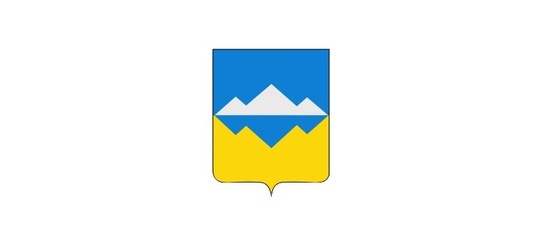 СОВЕТ ДЕПУТАТОВСУЛЕИНСКОГО ГОРОДСКОГО ПОСЕЛЕНИЯСАТКИНСКОГО РАЙОНА ЧЕЛЯБИНСКОЙ ОБЛАСТИРЕШЕНИЕ_____________________________________________________________________________от «18» января 2022 г. № 1 Об утверждении плана работ Совета депутатов Сулеинского городского поселения на 2022 год.Заслушав председателя Совета депутатов Сулеинского городского поселения Алексея Викторовича Фролкина.СОВЕТ ДЕПУТАТОВ СУЛЕИНСКОГО ГОРОДСКОГО ПОСЕЛЕНИЯ РЕШАЕТ:1. Утвердить план работ Совета депутатов Сулеинского городского поселения на 2022 год, согласно приложения.Председатель Совета депутатов Сулеинского городского поселения                                                            А.В. ФролкинПриложение к решению Совета депутатов Сулеинского городского поселенияот 18 января 2022г. № 1ПЛАНработы Совета депутатов Сулеинского городского поселения на 2022годОрганизационно массовые мероприятияВопросы для рассмотрения на заседаниях Совета депутатовСрок исполненияОтветственный за подготовкуПримечание 1.Об утверждении плана работы Совета депутатов на 2022 годянварьФролкин А.В.-председатель Совета депутатов Сулеинского городского поселения2.Отчет о работе Совета депутатов Сулеинского городского поселения за 2022 годянварьФролкин А.В.-председатель Совета депутатов Сулеинского городского поселения3.О работе поселковой библиотеки февральКаримова Н.В.-директор МУ БСГП. 4. О работе Совета ветеранов Сулеинского городского поселенияфевральФазылова Людмила Муллахадыевна5.О медицинском обслуживании населениямартШишкина С.М.-заведующая амбулатории Сулеинского городского поселения6.О подготовке к празднованию победы в ВОВмартГубайдулина В.Г.- глава администрации Сулеинского городского поселения7.О развитии культуры на территории Сулеинского городского поселенияапрельБабичева О.М.- директор МКУ КДЦ «Чайка».8.О состоянии преступности и правонарушений на территории Сулеинского городского поселенияапрельНачальник Межевского ОМВД 9.О подготовке ЖКХ р.п.Сулея  в2022-2023гг. отопительном сезонеиюньФедоров В.М.-начальник МУП «ЖКХ» р.п.Сулея10.Об исполнении бюджета за первое полугодие 2022г.июльГубайдулина В.Г.- глава администрации Сулеинского городского поселения11.О подготовке школы к новому 2022-2023 учебному году июльИсламова С.А. директор школы р.п.Сулея12.О работе дошкольного учреждения детский сад №22августЦепилова Е.А. – заведующая детским садом р.п.Сулея13.О подготовке и заливке ледовых площадок сентябрьГубайдулина В.Г.- глава администрации Сулеинского городского поселения13.Об установлении ставок налога на имущество физических лиц на территории Сулеинского городского поселения на 2023 годоктябрьГубайдулина В.Г.- глава администрации Сулеинского городского поселения14.Слушание бюджета на 2023 годноябрьГубайдулина В.Г.- глава администрации Сулеинского городского поселения15.Отчет о работе Совета депутатов Сулеинского городского поселениядекабрьФролкин А.В.-председатель Совета депутатов Сулеинского городского поселения16.Отчет о работе администрации Сулеинского городского поселениядекабрьГубайдулина В.Г.- глава администрации Сулеинского городского поселения17.О внесении изменений и дополнений в Устав Сулеинского городского поселенияв течение года18.Внесение изменений в действующие НПА (в соответствии с изменениями в действующем законодательстве)в течение года19.Внесение изменений в бюджетв течение года1.Весенняя очистка поселка от мусораапрель-май2.Проведение митинга посвященный дню победы9 мая3.Сабантуйиюнь4.Проведение празднования Дня поселкаавгуст